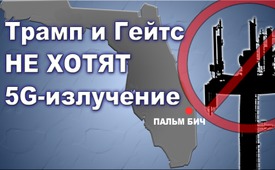 Трамп и Гейтс не хотят 5G-излучение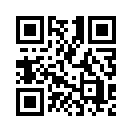 По всей Флориде теперь свободно могут быть установлены антенны мобильной связи 5G – по всей Флориде? Нет. В местах проживания Трампа, Гейтса и прочих нет. Почему же?В штате Флорида приняли закон, который позволяет провайдерам мобильной связи без специального разрешения везде устанавливать антенны 5G. В Пальм Бич, между прочим, на месте жительства миллиардера Билла Гейтса и президента США Дональда Трампа, на установку антенн был наложен запрет. По словам городского администратора Тома Брэдфорда, запрет временно блокирует все запросы на установку беспроводных коммуникаций на государственной собственности. Это исключение обосновывалось тем, что установка антенн портит вид города, а этому противятся жители. Остаётся открытым вопрос, должен ли запрет на 5G предотвратить тотальный контроль или ущерб здоровью в Пальм Бич вследствие высокочастотного излучения. Но они делают единственно правильное: полностью отказываются от 5G, пока не будет предоставленно научное исследование его влияния на здоровье человека!от ch.Источники:https://alles-schallundrauch.blogspot.com/2018/09/trump-und-gates-wollen-keine-5g.html

FUNKTIONIERT NICHT: www.palmbeachdailynews.com/news/local/official-palm-beach-exemptfrom-wireless-law/P94lYWt6wGeybdklMfHzbL/

STATTDESSEN: https://www.palmbeachdailynews.com/news/local/wireless-law-won-affect-town/P94lYWt6wGeybdklMfHzbL/Может быть вас тоже интересует:#Billgates-ru - Gates - www.kla.tv/BillGates-ru

#BillGates-ru - Билл Гейтс - www.kla.tv/BillGates-ru

#5G_Mobilnojeizlutschenie - 5G_Мобильное излучение - www.kla.tv/5G_MobilnojeizlutschenieKla.TV – Другие новости ... свободные – независимые – без цензуры ...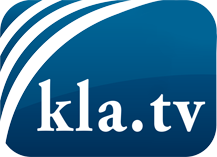 О чем СМИ не должны молчать ...Мало слышанное от народа, для народа...регулярные новости на www.kla.tv/ruОставайтесь с нами!Бесплатную рассылку новостей по электронной почте
Вы можете получить по ссылке www.kla.tv/abo-ruИнструкция по безопасности:Несогласные голоса, к сожалению, все снова подвергаются цензуре и подавлению. До тех пор, пока мы не будем сообщать в соответствии с интересами и идеологией системной прессы, мы всегда должны ожидать, что будут искать предлоги, чтобы заблокировать или навредить Kla.TV.Поэтому объединитесь сегодня в сеть независимо от интернета!
Нажмите здесь: www.kla.tv/vernetzung&lang=ruЛицензия:    Creative Commons License с указанием названия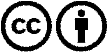 Распространение и переработка желательно с указанием названия! При этом материал не может быть представлен вне контекста. Учреждения, финансируемые за счет государственных средств, не могут пользоваться ими без консультации. Нарушения могут преследоваться по закону.